МКУ Управление Культуры, спорта и молодёжной политики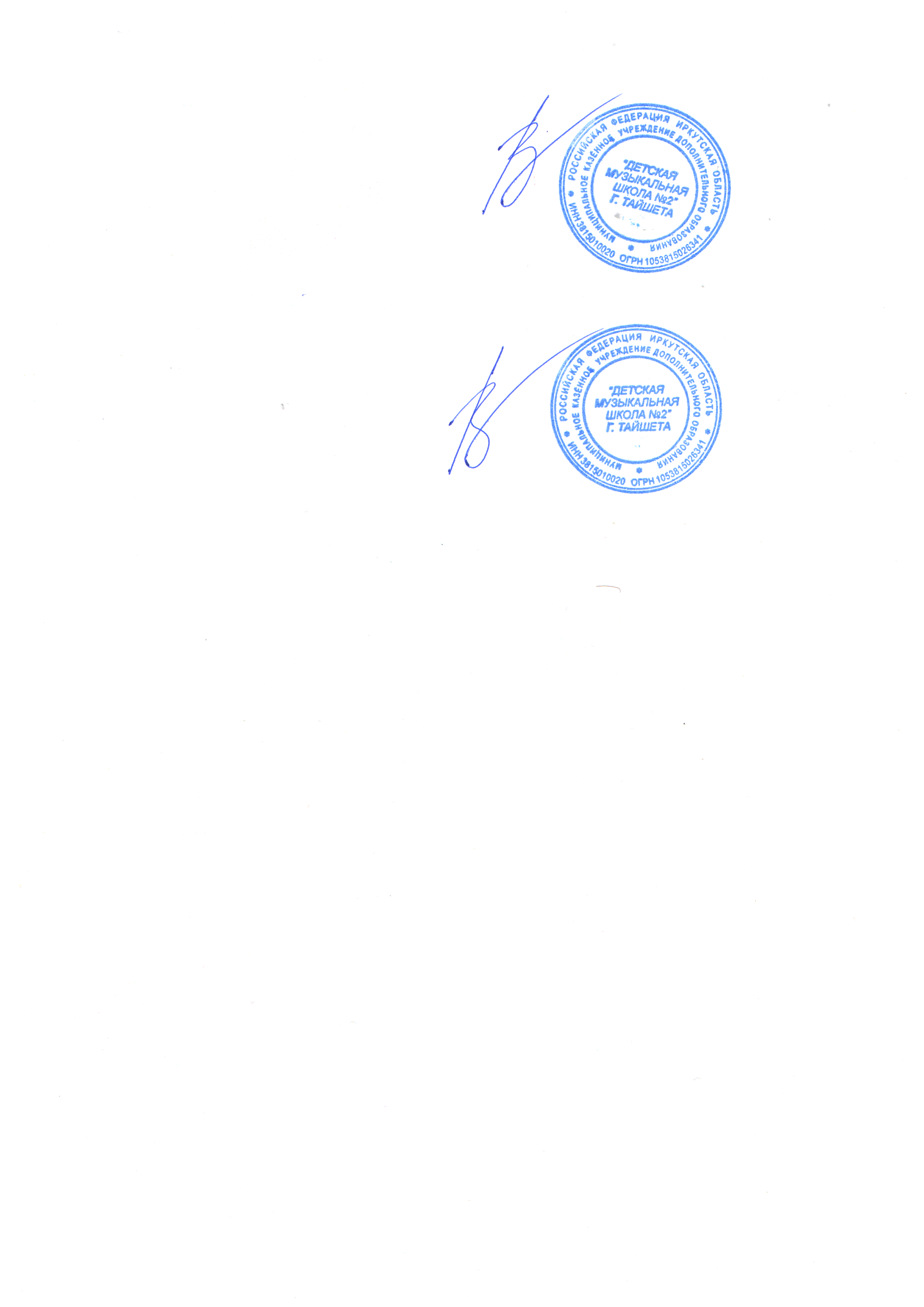  Администрации Тайшетского районаМуниципальное казённое  учреждение дополнительного образования «ДЕТСКАЯ МУЗЫКАЛЬНАЯ ШКОЛА» №2 г. ТайшетаДОПОЛНИТЕЛЬНАЯ ПРЕДПРОФЕССИОНАЛЬНАЯОБЩЕОБРАЗОВАТЕЛЬНАЯ ПРОГРАММАВ ОБЛАСТИ МУЗЫКАЛЬНОГО ИСКУССТВА«НАРОДНЫЕ ИНСТРУМЕНТЫ»Предметная областьПО.01. МУЗЫКАЛЬНОЕ ИСПОЛНИТЕЛЬСТВОФОНД ОЦЕНОЧНЫХ СРЕДСТВучебного предметаУП.01. СПЕЦИАЛЬНОСТЬ ДОМРАТайшет, 2020 годРазработчик – Деева Юлия Викторовна, преподаватель 1 квалификационной категории МКУДО «Детская музыкальная школа №2» г. Тайшета.ПАСПОРТ ФОНДА ОЦЕНОЧНЫХ СРЕДСТВОбщие положенияФонд оценочных средств (ФОС) предназначен для контроля и оценки образовательных достижений обучающихся, осваивающих программу учебного предмета ПО.01.УП.01. Специальность (Домра). Результатом освоения учебного предмета ПО.01.УП.01. Специальность (Домра) являются:наличие у обучающегося интереса к музыкальному искусству, самостоятельному музыкальному исполнительству;сформированный комплекс исполнительских знаний, умений и навыков, позволяющий использовать многообразные возможности домры для достижения наиболее убедительной интерпретации авторского текста, самостоятельно накапливать репертуар из музыкальных произведений различных эпох, стилей, направлений, жанров и форм;знание в соответствии с программными требованиями домрового репертуара, включающего произведения разных стилей и жанров (обработки народных песен и танцев, пьесы, этюды, инструментальные миниатюры);знание художественно-исполнительских возможностей домры; знание профессиональной терминологии;наличие умений по чтению с листа и транспонированию музыкальных произведений; навыки по воспитанию слухового контроля, умению управлять процессом исполнениямузыкального произведения;навыки по использованию музыкально-исполнительских средств выразительности, выполнению анализа исполняемых произведений, владению различными видами техники исполнительства, использованию художественно оправданных технических приемов;наличие творческой инициативы, сформированных представлений о методике разучивания музыкальных произведений и приемах работы над исполнительскими трудностями;наличие музыкальной памяти, развитого мышления, мелодического, ладогармонического, тембрового слуха;наличие элементарных навыков репетиционно-концертной работы в качестве солиста.ФОС включает типовые задания, контрольные работы, тесты, методы контроля для проведения текущего контроля успеваемости промежуточной аттестации, итоговой аттестации. Формой итоговой аттестации по ПО.01.УП.01. Специальность (домра) является выпускной экзамен. При прохождении итоговой аттестации выпускник должен продемонстрировать знания, умения и навыки в соответствии с программными требованиями, в том числе:знание профессиональной терминологии, домрового репертуара, в том числе ансамблевого;достаточный технический уровень владения инструментом для воссоздания художественного образа и стиля исполняемых произведений разных форм и жанров зарубежных и отечественных композиторов;1.2 Формы контроля и методы оцениванияКонтроль освоения ПО.01.УП.01 Специальность и чтение с листа осуществляются при проведении текущего контроля успеваемости промежуточной аттестации. являются умения, навыки и знания:Формы текущего контроля успеваемости:Технический зачет – выступление в учебной аудитории в присутствии двух преподавателей. Программа включает набор технических заданий в соответствии с учебными требованиями.Контрольный урок – комплексный отчет учащегося по проделанной работе и приобретенных знаниях, умениях и навыках. Урок проводится в учебной аудитории преподавателем по специальности.Прослушивание – выступление в учебной аудитории или концертном зале в присутствии двух- трех преподавателей. Программа исполняется наизусть или по нотам. Содержание определяется учебными требованиями.Формы промежуточной аттестации:Академический концерт - выступление перед комиссией в концертном зале в качестве солиста. Программа исполняется наизусть и соответствует учебным требованиям.Переводной экзамен – отчет учащегося о проделанной работе за год. Экзамен проводится в форме выступления в концертном зале в присутствии комиссии. Программа включает произведения разных стилей, жанров и форм, исполняется наизусть.ОЦЕНКА ОСВОЕНИЯ ПО.01. УП.1 Специальность «Домра»Типовые задания и контрольные работы по текущему контролю успеваемости. 1 полугодиеКонтрольный урок:1-2 произведения, сыгранные наизусть или по нотам; 1 произведение прочитать с листа,Музыкальные термины в соответствии с программой.полугодие Технический зачет:Соль мажор, I октава(До мажор-если позволяют физические данные учащегося). 1 Этюд наизусть.полугодие Технический зачет:Фа мажор, Си-бемоль мажор, Ля мажор.I октава. 1 Этюд.Контрольный урок:1-2 произведения, сыгранные наизусть или по нотам; 1 произведение прочитать с листа,Музыкальные термины в соответствии с программой.полугодие Технический зачет:Ля минор, Си минор, Соль минор, I октава. (Си минор-по желанию).1 Этюд.полугодие Технический зачет:Ми мажор, Ля-бемоль мажор I октава. Хроматическая гамма: I октава от открытой струны. 1 Этюд.Контрольный урок:1-2 произведения, сыгранные наизусть или по нотам; 1 произведение прочитать с листа,Музыкальные термины в соответствии с программой.полугодие Технический зачет:До минор,Фа-диез минор I октава,Хроматическая гамма: I октава от открытой струны. 1 Этюд.полугодие Технический зачет:Ми мажор,Фа мажор, или Соль мажор на выбор педагога. IIоктавы. Хроматическая гамма: II октавы от ноты «Ми».1 Этюд.Контрольный урок:1-2 произведения, сыгранные наизусть или по нотам; 1 произведение прочитать с листа,Музыкальные термины в соответствии с программой.8 полугодие Технический зачет:Ми минор,Ля минор или соль минор на выбор педагога,IIоктавы. Хроматическая гамма: II октавы от ноты «Фа».1 Этюд.9 полугодие Технический зачет:Ми мажор, Ля мажор, IIоктавы.Хроматическая гамма: II октавы от ноты «Соль». Си мажор Iоктава.1 Этюд.Контрольный урок:1-2 произведения, сыгранные наизусть или по нотам; 1 произведение прочитать с листа,Музыкальные термины в соответствии с программой.10 полугодие Технический зачет:Ми минор, Фа минор, II октавы. Хроматическая гамма: II октавы от ноты «Ля». Соль-диез минор,I октава.1 Этюд.11 полугодие Технический зачет:Ми мажор, Ля-бемоль мажор IIоктавы. Терции: Соль мажор, Iоктава.Флажолеты: Ми мажор, I октава. Фа-диез мажор: I октава.1 Этюд.Контрольный урок:1-2 произведения, сыгранные наизусть или по нотам; 1 произведение прочитать с листа,Музыкальные термины в соответствии с программой.12 полугодие Технический зачет:Ми минор, Соль-диез минор II октавы, Терции: Фа мажор I октава.Флажолеты: Ми минор. I октава. Ми-бемоль минор:I октава.1 Этюд.полугодие Технический зачет:Ми мажор, Си-бемоль мажор II октавы. Сексты: До мажор, I октава.Флажолеты: Ля мажор, I октава. 1 Этюд.Контрольный урок:1-2 произведения, сыгранные наизусть или по нотам; 1 произведение прочитать с листа,Музыкальные термины в соответствии с программой.полугодие Технический зачет:Ми минор, Си-бемоль минор II октавы. Сексты: Ре мажор I октава.Флажолеты: Ля минор I октава. 1 Этюд.полугодиеАкадемическое прослушивание:2 произведения из выпускной программы.16 полугодиеАкадемическое прослушивание:3 произведения из выпускной программы.Варианты произведений для контрольного урока и этюдов для технического зачета.полугодие Контрольный урок:Филипенко «Цыплята» 2.Р.н.п. «Не летай соловей»полугодие Технический зачет:Соль мажор: I октава.( До мажор - если позволяют физические данные учащегося). 1 Этюд:Гнесина-Витачек Этюд №1Гнесина-Витачек Этюд №2.полугодие Технический зачет:Фа мажор, Си-бемоль мажор, Ля мажор: I октава. 1 Этюд:1 Гнесина-Витачек Этюд №8. 2.С Федоров Этюд «Юля».С Федоров Этюд «Лиза».Контрольный урок:1.С.Федоров Этюд «Лиза». 2.Шаинский «Песенка львенка».4 полугодие Технический зачет:Ля минор, Си минор, Соль минор: I октава. (Си минор - по желанию).1 Этюд:Гнесина-Витачек Этюд №18.С Федоров Этюд «Федя».С Федоров Этюд – пьеса.полугодие Технический зачет:Ми мажор, Ля-бемоль мажор: I октава. Хроматическая гамма: I октава от открытой струны. 1 Этюд:Владимиров Этюд«Маленький барабанщик».С Федоров Этюд «Кирилл».С Федоров Этюд «Настя».Контрольный урок:Перселл «Ария» 2.С.Федоров Этюд «Катя»полугодие Технический зачет:До минор, Фа-диез минор: I октава.Хроматическая гамма: I октава от открытой струны. 1 Этюд:С Федоров Этюд «Степа».С Федоров Этюд «Катя».С Федоров Этюд «Жалоба».полугодие Технический зачет:Ми мажор IIоктавы,Фа мажор, или Соль мажор на выбор педагога. Хроматическая гамма: II октавы от ноты «Ми». 1 Этюд:С Лукин Этюд №49 (опевание).С Лукин Этюд №50 (хром.движ.).Контрольный урок:С.Лукин Этюд №49 2.Ф.Э.Бах «Весной»полугодие Технический зачет:Ми минор II октавы,Ля минор или соль минор на выбор педагога. Хроматическая гамма: II октавы от ноты «Фа». 1 Этюд:С Лукин Этюд №51 (хром.движ.).С. Лукин Этюд № 52 (хром. движ.)полугодие Технический зачет:Ми мажор, Ля мажор: II октавы.Хроматическая гамма: II октавы от ноты «Соль». Си мажор I октава.1 Этюд:1.Шевчик Этюд (восьмерка). 2.Этюд «Пятнашки».Д.Кабалевский Этюд (триоль).Контрольный урок:Шевчик Этюд 2.И.С.Бах «Бурре»10 полугодие Технический зачет:Ми минор, Фа минор:II октавы. Хроматическая гамма: II октавы от ноты «Ля». Соль-диез минор: I октава.1 Этюд:Коняев Этюд (опевание).Д.Кабалевский Этюд (гаммообразное движение).11 полугодие Технический зачет:Ми мажор, Ля-бемоль мажор: IIоктавы. Терции: Соль мажор:I октава.Флажолеты: Ми мажор: I октава. Фа-диез мажор: I октава.1 Этюд:Пильщиков «Два этюда» (дв.ноты). 2.Беренс Этюд (секстоль).Контрольный урок:Пильщиков «Два этюда» 2.Дженкинсон «Танец»12 полугодие Технический зачет:Ми минор, Соль-диез минор: II октавы. Терции: Фа мажор: I октава.Флажолеты: Ми минор: I октава Ми-бемоль минор: I октава.1 Этюд:1.Черни Этюд (терции, форшлаги). 2.Лемуан Этюд (секстоль).полугодие Технический зачет:Ми мажор, Си-бемоль мажор: II октавы.Сексты: До мажор: I октава. Флажолеты: Ля мажор: I октава. 1 Этюд:В.Зеленый Этюд №1 «Песня». 2.В.Зеленый Этюд №7 «Репетиции».Контрольный урок:В.Зеленый Этюд №1 «Песня» 2.Б.Марчелло «Скерцандо»полугодие Технический зачет:Ми минор, Си-бемоль минор: II октавы. Сексты: Ре мажор: I октава.Флажолеты: Ля минор: I октава. 1 Этюд:1.В.Зеленый Этюд №2«Пунктирный ритм, триоль» 2.В.Зеленый Этюд №6«Красноярские	фонтаны».полугодиеАкадемическое прослушивание:А)А. Шнитке – «Сюита в старинном стиле» - «Менуэт и Фуга»Д. Шостакович «Элегия»Б)А.Вивальди Концерт a-moll,IIи III ч.Камалдинов «Романс»полугодиеАкадемическое прослушивание:А)Д. Шостакович «Элегия»Дезорм «Тарантелла»А.Цыганков «Мой муженька»Б)Камалдинов «Романс»А. Цыганков «Под гармошку»Купер «Тарантелла»Типовые задания и контрольные работы для промежуточной аттестации для ПО.01. УП.1 Специальность «Домра»На переводном экзамене или академическом концерте обучающийся выполняет типовое комплексное задание, подготовка к которому осуществляется в течение полугодия под руководством преподавателя по специальности. Содержание типового комплексного задания подразумевает исполнение сольной программы установленного уровня сложности на экзамене; исполнение программы. Состав программы обусловлен, помимо программных требований, индивидуальными данными обучающегося и стратегией преподавателя. На экзаменах проверяются умения, на зачетах знания и умения.1полугодие. Академический концерт:Два произведения различного характера.полугодие.Переводной экзамен.произведения различного характера.полугодие. Академический концерт:Два произведения различного характера.полугодие.Переводной экзамен.3 произведения различного характера.полугодие. Академический концерт:Два произведения различного характера.полугодие.Переводной экзамен.3 произведения различного характера.полугодие. Академический концерт:Два произведения различного характера.полугодие.Переводной экзамен.Пьеса старинного композитора. 2.Обработка народной мелодии. 3.Пьеса по выбору.полугодие. Академический концерт:Два произведения различного характера.полугодие.Переводной экзамен.Крупная форма (Рондо, Сонатина, Соната, Концерт, Сюита и т.д.)Обработка народной мелодии.Пьеса по выбору.11полугодие. Академический концерт:Два произведения различного характера.полугодие.Переводной экзамен.Крупная форма (Рондо, Сонатина, Соната, Концерт, Сюита и т.д.)Обработка народной мелодии.Пьеса по выбору.полугодие. Академический концерт:Два произведения различного характера.полугодие.Переводной экзамен.Крупная форма (Рондо, Сонатина, Соната, Концерт, Сюита и т.д.)Обработка народной мелодии.Пьеса по выбору.полугодие.-полугодие.Выпускной экзамен.Произведение крупной формыЭтюд или пьеса виртуозного характера.Пьеса кантиленного характераОбработка народной песни или танцаВарианты сольной программы: 1 полугодиеАкадемический концерт:А)Н..Метлов «Паук и мухи» 2.Р.н.п. «Во саду ли, в огороде»Б)1.Р.н.п. «Ходит зайка по саду» 2.Д. Кабалевский «Вроде марша»полугодиеПереводной экзамен:А)Р.н.п. «Во поле береза стояла»Е. Крылатов «Колыбельная медведицы» 3.В. Моцарт «Азбука»Б)1.Ж. Люлли «Песенка» 2.Р.н.п. «Под горою калина»3.П. Чайковский «Мой Лизочек так уж мал»полугодие Академический концерт: А)В. Шаинский «Песенка львёнка» 2.Р.н.п. «Тень,тень»Б)1.Л. Бетховен «Сурок» 2.Р.н.п. «Как под яблонькой»полугодиеПереводной экзамен:А)И.С.Бах «Гавот»В. Шаинский «Песенка крокодила Гены» 3.А. Тома «Слети к нам, тихий вечер»Б)Л. Бетховен «Экосез»П. Чайковский «Марш деревянных солдатиков» 3.Словацкая народная песня «Спи, моя милая»полугодие Академический концерт: А)А. Хачатурян Танец из балета «Чипполлино» 2.Р.н.п. «Вдоль да по речке» обр. СоловьёваБ)1.Д.Шостакович «Песня о встречном» 2.П. Чайковский «Камаринская»полугодиеПереводной экзамен:А)Перселл «Ария» 2.Ж. Рамо «Ригодон»3.Р.н.п. «Тонкая рябина»Б)Видебург «Бурре»И. Дунаевский «Колыбельная» 3.А. Гречанинов «На зеленом лугу»полугодие Академический концерт: А)Куртис «Вернись в Сорренто» 2.Р.н.п.» Коробейники» обр. А. ОнегинаБ)Л. Лукошский «Вальс»А. Варламов «Что ты рано, травушка, пожелтела»полугодиеПереводной экзамен:А)Ю.Должиков «Романс» 2Муффат «Бурре»3Р.н.п «По улице мостовой» обр. КрасеваБ)Ф.Э.Бах «Весной»А.Цыганков «Веселая прогулка» 3.Р.н.п. «Вы послушайте, ребята»полугодие Академический концерт: А)И.С.Бах «Бурре»Сенегин Детская сюита «Песня Аленки»Б)1.Р.Н.П. «То не ветер ветку клонит» обр.Дителя 2.Польдини «Тарантелла»полугодиеПереводной экзамен:А)В. Моцарт «Сонатина» 2.И. Хандошкин «Канцона»3.Р.н.п. «Валенки» обр. ШироковаБ)1.Л.В. Бетховен «Сонатина C-moll» 2.А. Варламов «Красный сарафан»3.Р.н.п. «Под окном черёмуха колышится» обр. В. Городовскойполугодие Академический концерт: А)А.Шнитке «Менуэт» 2.А. Цыганков «Волчок»Б)1.О. Ридинг «Концерт» 2.Дженкинсон «Танец»полугодиеПереводной экзамен:А)Ф. Кюхлер «Концертино»Р.н.п. «Ах,Настасья» обр. В.Дителя 3.Ц. Кюи «Непрерывное движение»Б)1.Б. Марчелло «Скерцандо» 2.Ф. Лауб «Канцонетта»3.Р.н.п. «Как на нашей речке» обр.Сальниковаполугодие Академический концерт: А)Ю.Дербенко РомансР.н.п. «По улице мостовой» обр. ДителяБ)Дмитриев «Старая карусель»Р.н.п. «У зари-то, у зореньки» обр. В. ГородовскойполугодиеПереводной экзамен:А)В. Беляев «Концертино из галантных времён»Р.н.п. «Не одна во поле дороженька» обр. В. Городовской 3.Л. Обер «Тамбурин»Б)1.Бах «Концерт a-moll» 2.А. Аренский «Незабудка»3.А. Цыганков «Ах, Вермланд,ты прекрасен» шведская нар.песняполугодие-полугодиеВыпускной экзамен. Варианты сольной программы:А)А. Шнитке – «Сюита в старинном стиле»,3 частиД. Шостакович «Элегия»Дезорм «Тарантелла»А.Цыганков «Мой муженька»Б)А.Вивальди Концерт a-moll, IIи III ч.Камалдинов «Романс»А. Цыганков «Под гармошку»Купер «Тарантелла».Критерии оцениванияПриложениеТребования к техническому зачету Музыкальные термины2 классДинамические оттенки (нюансы) Динамика – изменение громкости звучания в музыкальном произведении. Нюанс – оттенок звучания.Обозначения динамических оттенков:ШтрихиШтрих – способ извлечения и ведения звука на каком-либо инструменте (или в пении).ТемпыТемп – скорость движения при исполнении музыкального произведения определяемая смысловым содержанием музыки.Необходимо знать значение слов и понятий: Название длительностей пауз, метр, размер, такт. Динамические оттенки, штрихи, темп.Переменный удар, аппликатура, позиция.3классДинамические оттенки (нюансы) Динамика – изменение громкости звучания в музыкальном произведении. Нюанс – оттенок звучания.Обозначения динамических оттенков:ШтрихиШтрих – способ извлечения и ведения звука на каком-либо инструменте (или в пении).ТемпыТемп – скорость движения при исполнении музыкального произведения определяемая смысловым содержанием музыки.Агогические оттенкиАгогика – небольшие отклонения от темпа с целью выразительности музыкального исполнения.Дополнительные терминыНеобходимо знать значение слов и понятий: Тремоло, пунктирный ритм.классДинамические оттенки (нюансы)ШтрихиТемпыАгогические оттенкиДополнительные терминыклассДинамические оттенки (нюансы)ШтрихиТемпыАгогические оттенкиДополнительные слова к обозначению терминовДополнителные термины6,7, 8,9 классыДинамические оттенки (нюансы)ШтрихиТемпыАгогические оттенкиДополнительные слова к обозначению терминовДополнителные терминыТребования к техническому зачету ГаммыГаммы 5-летнее обучениеМузыкальный словарьИстория создания инструмента: На домрах играли представители смехового мира Древней Руси- скоморохи. Однако ближе к середине XVII века, церковные светские власти стали негативно относиться к народному музыкальному инструменту и домра быдла забыта. К возрождению домры в конце XIX века непосредственное отношение имеет имя Василия Васильевича Андреева.Устройство инструмента Домра – древнерусский народный струнно-щипковый инструмент с корпусом овальной формы (корпус, гриф, струны, колки, резонаторное отверстие, порожки, подставка). Звук извлекается медиатором.Правила посадки за инструментом (с использованием гитарной подставки) Левая нога свободно оперта в пол, правая стоит на подставке под небольшим углом к левой. Высоту подставки можно регулировать. Домра удерживается между правой ногой и грудью.Концертная форма На концертное выступление предпочтение отдается официальной форме одежды, обязательна сменная обувь.Поведение на сцене В начале и в конце своего выступления музыкант приветствует слушателей поклоном.Постановка правой руки Внутренняя часть предплечья лежит в районе нижнего порожка домры, подушечки указательного, среднего, безымянного пальцев и мизинца опираются на стык панциря и корпуса, большой палец свободно отведен в сторону и лежит на струне.Постановка левой руки Левая рука согнута в локтевом суставе, ладонь слегка со слегка согнутыми пальцами развернута к лицу исполнителя и свободно охватывает гриф домры.Медиатор (плектор) посредник между исполнителем и инструментом.Прием pizz(пиццикато) игра большим пальцем.Ключевые знаки – бемоли и диезы, выставляемые в начале каждого нотного стана, после ключа. Указывает на тональность: например, один диез при ключе относится к тональностям соль мажор и ми минор, один бемоль обозначает тональности фа мажор и ре минор. Ключевые знаки необходимо выполнять на протяжении всего произведения.Встречный знак – бемоль( ), диез( ), бекар( ). Действует на один такт. Встречный знак действует для той ноты, перед которой он выставлен, и для всех ее повторений в границах данного такта.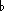 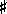 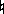 Порядок появления диезов и бемолей при ключеДиезов: фа, до, соль, ре, ля, ми, сиБемолей: си, ми, ля, ре, соль, до, фаДиез (	) – знак, указывающий на повышение звука на полутон.Бемоль ( ) – знак, указывающий на понижение звука на полутон.Бекар	– знак отмены диеза или бемоля.Аппликатура – номера пальцев. В нотном тексте обозначается цифрами.Динамика - обозначение силы звучания.Реприза – знакповторения.Сильная доля – первая доля в такте.Пауза – обозначение перерыва в звучании.Лига – дугообразная линия под или над нотами;обозначение штриха legatoесли лига соединяет две ноты одной высоты, то вторая нота не исполняется, а продлевает звучание первой ноты.Темп – скорость движения в музыке.Параллельные гаммы – мажор и минор, имеющие одни и те же ключевые знаки, отстоящие друг от друга на малую терцию (например, до мажор и ля минор).Интервал – расстояние между двумя звуками.Виды минораНатуральный, гармонический (повышение VII ст.), мелодический (повышение VI, VII ст. при движении вверх, вниз – играется натуральный минор.)Параллельные мажор и минор – мажор и минор, имеющие одни и те же ключевые знаки и отстоящие друг от друга на малую терцию (например, до мажор и ля минор).Одноименные мажор и минор – мажор и минор с одной тоникой (I ступенью).Секвенция – повторение мотива или фразы на разной высоте.Консонанс – созвучие, согласное звучание двух и более тонов. Благозвучие.Диссонанс – нестройное, неслитное звучание двух и более тонов. Диссонанс часто разрешается в консонанс. Резкое звучание.Триоль – деление ритмической доли на три равные части.Фермата – свободная пауза или задерживание звука или аккорда; фермата обозначается значком	или	.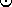 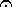 Доминанта – пятая ступень мажорного или минорного звукоряда (например, соль в до мажоре).Субдоминанта –	буквально	«ниже	доминанты»:	IV	ступень	в	мажоре	или	миноре (например, фа в до мажоре).Тритон – интервал, состоящий из трех целых тонов и образующийся между IV и VII ступенями.Каданс – завершающая музыкальную фразу гармоническая последовательность.Синкопа – смещение акцента с сильной доли на слабую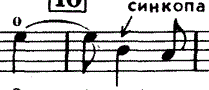 Кантилена – вокальная или инструментальная мелодия лирического, певучего характера.Квартет – ансамбль из четырех исполнителей.Квинтет – ансамбль из пяти исполнителей.Пунктирный ритм – ритмический рисунок, в котором есть нота с точкой, где точкой доля увеличивается на половину за счет уменьшения вдвое следующей более слабой доли. Обозначается точкой справа от ноты.Длинный пунктир - четвертная с точкой и восьмая:   ;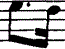 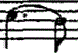 Короткий пунктир - восьмая с точкой и шестнадцатая:Период, предложение, фраза – законченная музыкальная мысль.Период– простейшая музыкальная форма (8 тактов). Делится на 2 предложения. В каждом предложении, чаще всего, по две фразы.Модуляция – уход в другую тональность и закрепление в ней.Отклонение – уход в другую тональность с возвращением в первоначальную.Каденция – в инструментальном концерте для солиста с оркестром – виртуозный сольный раздел, обычно помещающийся ближе к завершению части; каденции иногда сочинялись композиторами, но часто предоставлялись на усмотрение исполнителя.Словарь музыкальных терминов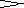 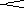 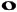 класскласскласскласс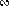 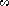 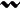 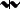 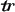 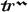 классклассклассклассПРИНЯТОПедагогическим Советом Протокол № 1от «30» августа 2020г.УТВЕРЖДАЮДиректор МКУДО ДМШ №2 г.Тайшета_________________В.В.ГоловизинПриказ №1 от «01» сентября 2020г.КлассполугодиеТекущий контроль успеваемостиПромежуточная аттестацияИтоговая аттестация11Контрольный урокАкадемический концерт12Технический зачетПереводной экзамен23Технический зачетКонтрольный урокАкадемический концерт24Технический зачетПереводной экзамен35Технический зачетКонтрольный урокАкадемический концерт36Технический зачетПереводной экзамен47Технический зачетКонтрольный урокАкадемический концерт48Технический зачетПереводной экзамен59Технический зачетКонтрольный урокАкадемический концерт510Технический зачетПереводной экзамен611Технический зачетКонтрольный урокАкадемический концерт612Технический зачетПереводной экзамен713Технический зачетКонтрольный урокАкадемический концерт714Технический зачетПереводной экзамен815ПрослушиваниеКонтрольный урок816ПрослушиваниеВыпускной экзаменкритерииСодержание критериев (в баллах)Содержание критериев (в баллах)Содержание критериев (в баллах)Содержание критериев (в баллах)критерии23451.Посадка заПосадка иПосадка вСоответствуетСоответствуетинструментом,постановкаосновномосновам иосновам ипостановкаигрового аппаратасоответствуетособенностямособенностямигровогоне усвоена.норме, но непосадки ипосадки иаппарата.очень удобнапостановкипостановкидля учащегося.игровогоигровогоаппарата.аппарата.2.Чувство ритма.Отсутствует.Среднее илиХорошееОтличное чувствоплохое чувствочувство ритма.ритма.ритмаилиритмическая игра можетноситьнеопределенный характер.3.Качество звукоизвлечения на инструменте.Звукоизвлечение с лишними призвуками от медиатора и пальцев.Стук медиатора по порожкам.Недостаточное прижатие струн к ладам.Звук чистый, без лишних шумовых призвуков.Звук чистый, объемный, без лишних шумовых призвуков с красивойокраской.4.Владение техническими навыками и приёмами в соответствии с программойобучения.Технический уровень подготовки очень слабыйСредний технический уровень подготовкиХороший технический уровень подготовки, но не всёпроработаноОтличный технический уровень подготовки учащегося5.Знание музыкальноготекста наизусть.Программа недоучена. Исполняется с частымиостановками.В основном текст выучен, но исполняется с остановками.Хорошее знание текста с мелкими погрешностями.Отлично выучен текст. Исполнение безукоризненное.6.Выразительност ь исполнения произведений.Исполнение с однообразной динамикой, без элементовфразировки.Мало выразительное исполнение пьес, ученик не доносит до слушателязамысел произведений.Игра с ясной художественно-музыкальной трактовкой, но не всё технически проработано.Яркая,осмысленная игра, выразительнаядинамика. Богатый арсенал выразительных средств.7.Ансамбль с концертмейстером ( слуховой контроль учащегося).Нет чувства ансамбля с концертмейстером, отсутствует слуховой контроль.Чувство ансамбля слабое, слуховой контрольнедостаточный.Хорошее чувство ансамбля, хороший слуховойконтроль.Отличное чувство ансамбля с концертмейстером.ТерминПроизношениеЗначениеppПианиссимоОчень тихоpПианоТихоmpМеццо пианоНе очень тихоmfМеццо фортеНе очень громкоFФортеГромкоFFФортиссимоОчень громкоDiminuendo	(dim)ДиминуэндоПостепенно уменьшая силу звукаCrescendo (cresc)КрещендоПостепенно увеличивая силу звукаТерминПроизношениеЗначениеLegatoЛегатоСвязно, плавноNon legatoНон легатоОтдельно, не связноStaccatoСтаккатоКоротко, отрывистоТерминПроизношениеЗначениеAllegroАллегроСкоро, радостноAllegrettoАлегреттоМедленнее, чем allegroAndanteАндантеНе спеша, шагомAndantinoАндантиноНемного подвижнее, чем AndanteModeratoМодэратоУмеренноAdagioАдажиоМедленноТерминПроизношениеЗначениеppПианиссимоОчень тихоpПианоТихоmpМеццо пианоНе очень тихоmfМеццо фортеНе очень громкоFФортеГромкоFFФортиссимоОчень громкоDiminuendo	(dim)ДиминуэндоПостепенно уменьшая силу звукаCrescendo	(cresc)КрещендоПостепенно увеличивая силу звукаАкцент (>)АкцентВыделение, подчеркиваниемузыкального звука или аккордаТерминПроизношениеЗначениеLegatoЛегатоСвязно, плавноNon legatoНон легатоОтдельно, не связноStaccatoСтаккатоКоротко, отрывистоGlissando (gliss.)ГлиссандоСкользя№№ТерминПроизношениеЗначениеМедленныеLargoЛаргоШирокоLentoЛентоПротяжноAdagioАдажиоМедленноУмеренныеУмеренныеУмеренныеУмеренныеLarghettoЛаргеттоНесколько скорее, чем LargoAndanteАндантеНе спеша, шагомModeratoМодэратоУмеренноAndantinoАндантиноПодвижнее, чем AndanteAllegrettoАллегреттоМедленнее, чем AllegroБыстрыеБыстрыеБыстрыеБыстрыеAllegroАллегроСкоро, радостноVivoВивоЖивоХарактер исполненияХарактер исполненияХарактер исполненияХарактер исполнения№№ТерминПроизношениеЗначениеCantabileКантабилеПевучеDolceДольчеНежноMaestosoМаестозоВеличественно, торжественноТерминПроизношениеЗначениеRitenuto (rit)РитенутоЗамедляяA tempoА тэмроВ темпеТерминПроизношениеЗначениеDa capo al fineДа капо аль финеПовторить с начала до слова«конец»ТерминПроизношениеЗначениеppПианиссимоОчень тихоpПианоТихоmpМеццо пианоНе очень тихоmfМеццо фортеНе очень громкоFФортеГромкоFFФортиссимоОчень громкоDiminuendo(dim)ДиминуэндоПостепенно уменьшая силу звукаCrescendo(cresc)КрещендоПостепенно увеличивая силу звукаАкцент (>)Выделение, подчеркиваниемузыкального звука или аккордаSforzando (sf)СфорцандоВнезапный акцент, внезапногромкоТерминПроизношениеЗначениеLegatoЛегатоСвязно, плавноNon legatoНон легатоОтдельно, не связноStaccatoСтаккатоКоротко, отрывистоGlissando (gliss.)ГлиссандоСкользя№№ТерминПроизношениеЗначениеLargoЛаргоШирокоLentoЛентоПротяжноAdagioАдажиоМедленноGraveГравеТяжело, важноУмеренныеУмеренныеУмеренныеУмеренныеLarghettoЛаргеттоНесколько скорее, чем LargoAndanteАндантеНе спеша, шагомSostenutoСостенутоСдержанноModeratoМодэратоУмеренноAndantinoАндантиноПодвижнее, чем AndanteAllegrettoАллегреттоМедленнее, чем AllegroБыстрыеБыстрыеБыстрыеБыстрыеAllegroАллегроСкоро, радостноVivoВивоЖивоPrestoПрестоБыстроХарактер исполненияХарактер исполненияХарактер исполненияХарактер исполнения№№ТерминПроизношениеЗначениеAlla MarciaАлламарчаМаршеобразноAnimatoАниматоВоодушевленоCantabileКантабилеПевучеDolceДольчеНежноEspressivoЭспрессивоВыразительноScherzandoСкерцандоШутливоRisolutoРизолютоРешительноMarcatoМаркатоПодчёркнуто№№ТерминПроизношениеЗначениеRitenuto (rit) , сокращенно rit.РитенутоЗамедляяAccelerando	(accel)АччелерандоУскоряяA tempoА тэмроВ темпеPoco a pocoПоко а покоПостепенноCon motoКон мотоС движениемТерминПроизношениеЗначениеDa capo al fineДа капо аль финеПовторить с начала до концаCodaКодаКода, конецТерминПроизношениеЗначениеppПианиссимоОчень тихоpПианоТихоmpМеццо пианоНе очень тихоmfМеццо фортеНе очень громкоFФортеГромкоFFФортиссимоОчень громкоDiminuendo	(dim)ДиминуэндоПостепенно уменьшая силу звукаCrescendo	(cresc)КрещендоПостепенно увеличивая силу звукаАкцент (>)АкцентВыделение, подчеркиваниемузыкального звука или аккордаSforzando (sf)СфорцандоВнезапный акцентSubito (sub)СубитоВнезапная смена динамическогооттенкаSubitopianoСубито пианоВнезапно тихоSubitoforteсубито фортеВнезапно громкоLegatoЛегатоСвязно, плавноNon legatoНон легатоОтдельно, не связноStaccatoСтаккатоКоротко, отрывистоGlissando (gliss.)ГлиссандоСкользяPizzicato (pizz.)пиццикатощипкомМедленные1LargoЛаргоШироко2LentoЛентоПротяжно3AdagioАдажиоМедленно4GraveГравеТяжело, важноУмеренныеУмеренныеУмеренныеУмеренные1LarghettoЛаргеттоНесколько скорее, чем Largo2AndanteАндантеНе спеша, шагом3SostenutoСостенутоСдержанно4ModeratoМодэратоУмеренно5AndantinoАндантиноПодвижнее, чем Andante6AllegrettoАллегреттоМедленнее, чем AllegroБыстрыеБыстрыеБыстрыеБыстрые1AllegroАллегроСкоро, радостно2VivoВивоЖиво; скорее, чем allegro, номедленнее, чем presto3VivaceВивачеСкорее, чем vivo4PrestoПрестоОчень скоро5PrestissimoПрестиссимоВ высшей степени быстроХарактер исполненияХарактер исполненияХарактер исполненияХарактер исполненияAnimatoАниматоВоодушевленоCantabileКантабилеПевучеDolceДольчеНежноEspressivoЭспрессивоВыразительноScherzandoСкерцандоШутливоRisolutoРизолютоРешительноMarcatoМаркатоПодчёркнутоMaestosoМаестозоВеличественно, торжественноRitenuto (rit) , сокращенно rit.РитенутоЗамедляяAccelerando	(accel)АччелерандоУскоряяA tempoА тэмроВ темпеTempo IТемпо примоПервоначальный темпPiumossoПиу моссоБолее подвижноMeno mossoМено моссоМенее подвижноPoco a pocoПоко а покоПостепенноCon motoКон мотоС движениемAssaiАссаиОченьNon troppoНон троппоНе слишкомMoltoМольтоОченьDa capo al fineДа капо аль финеПовторить с начала до концаCodaКодаКода, конец№№ТерминПроизношениеЗначениеppПианиссимоОчень тихоpПианоТихоmpМеццо пианоНе очень тихоmfМеццо фортеНе очень громкоFФортеГромкоFFФортиссимоОчень громкоDiminuendo	(dim)ДиминуэндоПостепенно уменьшая силу звукаCrescendo	(cresc)КрещендоПостепенно увеличивая силу звукаАкцент (>)АкцентВыделение, подчеркиваниемузыкального звука или аккордаSforzando	(sf)СфорцандоВнезапный акцентSubito (sub)СубитоВнезапная смена динамическогооттенкаSubitopianoСубито пианоВнезапно тихоSubitoforteCубито фортеВнезапно громкоLegatoЛегатоСвязно, плавноNon legatoНон легатоОтдельно, не связноStaccatoСтаккатоКоротко, отрывистоGlissando (gliss.)ГлиссандоСкользяМедленные1LargoЛаргоШироко2LentoЛентоПротяжно3AdagioАдажиоМедленно4GraveГравеТяжело, важноУмеренныеУмеренныеУмеренныеУмеренные1LarghettoЛаргеттоНесколько скорее, чем Largo2AndanteАндантеНе спеша, шагом3SostenutoСостенутоСдержанно4ModeratoМодэратоУмеренно5AndantinoАндантиноПодвижнее, чем Andante6AllegrettoАллегреттоМедленнее, чем AllegroБыстрыеБыстрыеБыстрыеБыстрые1AllegroАллегроСкоро, радостно2VivoВивоЖиво; скорее, чем allegro, номедленнее, чем presto3VivaceВивачеСкорее, чем vivo4PrestoПрестоБыстро5PrestissimoПрестиссимоОчень быстроХарактер исполненияХарактер исполненияХарактер исполненияХарактер исполненияAnimatoАниматоВоодушевленоAgitatoАджитатоВзволнованоCantabileКантабилеПевучеDolceДольчеНежноEspressivoЭспрессивоВыразительноGraziozoГрациозоГрациозноScherzandoСкерцандоШутливоRisolutoРизолютоРешительноMarcatoМаркатоПодчёркнутоMaestosoМаестозоВеличественно, торжественноMorendoМорендоЗамираяConfuoco, Con drioКон фуоко, кон бриоС огнёмRitenuto	(rit)РитенутоЗамедляяRubatoРубатоРитмически свободноеисполнениеAccelerando	(accel)АччелерандоУскоряяAllargando	(allarg)АлларгандоРасширяя, замедляяA tempoА тэмроВ темпеTempo IТемпо примоПервоначальный темпPiumossoПиу моссоБолее подвижноMeno mossoМено моссоМенее подвижноPoco a pocoПоко а покоПостепенноTenutoТэнутоВыдержанноCon motoКон мотоС движениемRitardando	(retard)РитардандоЗапаздываяRalentando (rall)РаллентандоЗамедляяAssaiАссаиОченьNon troppoНон троппоНе слишкомMoltoМольтоОченьDa capo al fineДа капо аль финеПовторить с начала до концаCodaКодаКода, конецSimileСимилеТочно так, как раньшеTuttiТуттиВсе вместе (артисты оркестра илигруппа музыкантов)Гаммы (8-летнее обучение)Гаммы (8-летнее обучение)Гаммы (8-летнее обучение)Гаммы (8-летнее обучение)Кл.I полугодиеII полугодиеПриемы игрыТеоретические сведенияI-Соль мажор,I октава ( До мажор-еслипозволяют физические данные учащегося).1 Этюд:Гнесина-Витачек Этюд №1.Гнесина-Витачек Этюд №2.Pizz., Удар вниз,Удар вверх.Ключевые знаки,встречный знак, диез, бемоль, бекар,порядок выставления диезов и бемолей при ключе, аппликатура, реприза, динамика, forte, piano, mezzoforte, mezzopiano, fortissimo, pianissimo, crescendo, diminuendo, сильнаядоля; штрихи: nonlegato, legato, staccato, tenuto; лига, основныедлительности нот, паузаIIФа мажор I октава, Си-бемоль мажор, Ля мажор.1 Этюд:Гнесина-Витачек Этюд №8.С Федоров Этюд «Юля».С Федоров Этюд «Лиза».Ля минор I октава, Си минор,Соль минор,(Си минор-по желанию). 1 Этюд:Гнесина-Витачек Этюд №18.С Федоров Этюд «Федя».С Федоров Этюд –пьеса.Переменный удар, Ритмические комбинации на одном звуке.Параллельные гаммы, виды минора, темп, интервалIIIМи мажор I октава, Ля-бемоль мажор.Хроматическая гамма: I октава от открытой струны. 1 Этюд:1.Владимиров Этюд«Маленький барабанщик». 2.С ФедоровЭтюд «Кирилл». 3.С ФедоровЭтюд «Настя».До минор I октава, Фа-диез минор.Хроматическая гамма: I октава от открытойструны. 1 Этюд:С Федоров Этюд «Степа».С Федоров Этюд «Катя».С Федоров Этюд «Жалоба».Переменный удар, Ритмические комбинации на одном звуке и по движению гаммы, опевание главных ступеней лада и звуков.Пунктирный ритм. (Тремоло-пожеланию).Секвенция, обращения трезвучий, консонанс, диссонанс,параллельный мажор и минор, триоль,ферматаIVМи мажор IIоктавы Фа мажор, или Соль мажор навыбор педагога.Хроматическаягамма: II октавы от ноты «Ми».1 Этюд: 1.С ЛукинЭтюд №49Ми минор IIоктавы, Ля минор или соль минор на выбор педагога.Хроматическая гамма: II октавы от ноты «Фа».1 Этюд: 1.С ЛукинЭтюд №51 (хром.движ.).Переменный удар, Ритмические комбинации на одном звуке и по движению гаммы, опевание звуков.Пунктирный ритм. Тремоло.Доминанта,субдоминанта, каданс, тритон, кантилена,синкопа, квартет, квинтет, пунктирный ритм(опевание). 2.С ЛукинЭтюд №50 (хром.движ.).2.VМи мажор IIоктавы Ля мажор.Хроматическаягамма: II октавы от ноты «Соль».Си мажор Iоктава. 1 Этюд: 1.Шевчик Этюд (восьмерка).2.Этюд «Пятнашки». 3.Д.Кабалевский Этюд (триоль).Ми минор IIоктавы, Фа минор.Хроматическая гамма: II октавы от ноты «Ля».Соль-диез минор I октава.1 Этюд: 1.Коняев Этюд (опевание).2.Д.КабалевскийЭтюд (гаммообразное движение).Переменный удар, Ритмические комбинации подвижению гаммы: триоль, квартоль. Опевание звуков, вариационность. Движения правой руки по«восьмерке». Пунктирный ритм.Тремоло: деташе, Легато.Период, предложение, фразаVIМи мажор IIоктавы Ля-бемоль мажор. Терции:Соль мажор:Iоктава. Флажолеты:Ми мажор: I октава. Фа-диез мажор: I октава.1 Этюд: 1.Пильщиков«Два этюда» (дв.ноты).2.БеренсЭтюд (секстоль).Ми минор IIоктавы, Соль-диез минор.Терции:Фа мажор: I октава. Флажолеты:Ми минор: I октава. Ми-бемоль минор:I октава.1 Этюд: 1.Черни Этюд(терции, форшлаги). 2.Лемуан Этюд(секстоль).Переменный удар, Ритмические комбинации подвижению гаммы: квинтоль, секстоль. Пунктирный ритм. Тремоло: деташе, Легато.Терции.Отклонение, модуляцияVIIМи мажор IIоктавы Си-бемоль мажор. Сексты:До мажор:I октава. Флажолеты:Ля мажор: I октава. 1 Этюд: 1.В.ЗеленыйЭтюд №1 «Песня». 2.В.Зеленый Этюд№7 «Репетиции».Ми минор IIоктавы, Си-бемоль минор. Сексты:Ре мажор: I октава. Флажолеты:Ля минор: I октава. 1 Этюд:В.Зеленый Этюд №2«Пунктирный ритм, Триоль»В.Зеленый Этюд №6«Красноярские фонтаны».Переменный удар, Ритмические комбинации подвижению гаммы: Триоль,квартоль, квинтоль, секстоль. Пунктирный ритм. Тремоло: деташе, Легато.Терции. Сексты.Флажолеты.VIIIТехзачет не сдают.Повторение пройденныхмажорных гамм. Этюды.Техзачет не сдают. Повторение пройденных минорных гамм.Этюды.Повторение приемов игры предыдущих классов по выбору педагога.КаденцияКл.I полугодиеII полугодиеПриемы игрыПриемы игрыI-Однооктавные гаммы: До мажор, Фа мажор, Соль мажор,Си-бемоль мажор. 1 Этюд:Гнесина-Витачек Этюд №1.Гнесина-Витачек Этюд №2.Гнесина-Витачек Этюд №8.Гнесина-Витачек Этюд №18.Pizz., Удар вниз,Удар вверх.Ключевые знаки,встречный знак, диез,бемоль, бекар, порядоквыставления диезов ибемолей при ключе,аппликатура, реприза,динамика, forte, piano, mezzoforte, mezzopiano, fortissimo, pianissimo, crescendo, diminuendo,сильная доля; штрихи: nonlegato, legato, staccato, tenuto; лига, основныедлительности нот, пауза, параллельные гаммы, виды минора, темп,интервалIIОднооктавные мажорные гаммы:Ми мажор,Ля мажор, Ми-бемоль мажор, Ля-бемоль мажор.Хроматическая гамма: I октава от открытых струн.1 Этюд:С Федоров Этюд «Юля».С Федоров Этюд «Лиза».Владимиров Этюд«Маленький барабанщик».С Федоров Этюд «Кирилл».С Федоров Этюд «Настя».Однооктавныеминорные гаммы: Ля минор, Си минор,До минор, Ми минор, Фа-диез минор.Хроматическая гамма: I октава от открытых струн.1 Этюд:С Федоров Этюд «Федя».С Федоров Этюд –пьеса.С Федоров Этюд «Степа».С Федоров Этюд «Катя».С Федоров Этюд «Жалоба».Переменный удар, Ритмические комбинации на одном звуке и по движению гаммы,опевание главных ступеней лада и звуков.Пунктирный ритм. (Тремоло-пожеланию).Секвенция, обращения трезвучий, консонанс, диссонанс,параллельный мажор иминор, триоль, фермата,доминанта,субдоминанта, каданс, тритон,кантилена, синкопа, квартет, квинтетIIIДвухоктавные мажорные гаммы:Ми мажор,Фа мажор, Соль мажор.Хроматическая гамма:Двухоктавныеминорные гаммы: Ми минор, Ля минор, Соль минор.Хроматическая гамма:Ритмические комбинации подвижению гаммы:триоль, квартоль. Опевание звуков,Период, предложение, фраза,пунктирный ритмII октавы от ноты «Ми». Си мажор: I октава.1 Этюд:С ЛукинЭтюд №49 (опевание).С ЛукинЭтюд №50 (хром.движ.). 3.Шевчик Этюд (восьмерка).4.Д.Кабалевский Этюд (триоль).II октавы от ноты«Фа».Соль-диез минор:I октава.1 Этюд:1. С Лукин Этюд №51(хром.движ.). 2.Коняев Этюд (опевание).Д.Кабалевский Этюд(гаммообразное движение).Этюд «Пятнашки».вариационность. Движения правой руки по «восьмерке».Пунктирный ритм. Тремоло: деташе, Легато.IVДвухоктавные мажорные гаммы:Ми мажор,Ля мажор,Ля-бемольмажор.Флажолеты:Ля мажор: I октава.Терции:Фа мажор,Соль мажор:I октава. 1 Этюд:1.В.ЗеленыйЭтюд №1 «Песня». 2.В.Зеленый Этюд №7«Репетиции».3.Пильщиков«Два этюда» (дв.ноты).4.БеренсЭтюд (секстоль).Двухоктавныеминорные гаммы: Ми минор, Фа минор, Си-бемоль минор.Флажолеты:Ля минор: I октава.Сексты:Ре мажор,До мажор: I октава. 1 Этюд:1.В.Зеленый Этюд №2«Пунктирный ритм,Триоль» 2.В.Зеленый Этюд №6«Красноярские фонтаны».3.Черни Этюд (терции, форшлаги). 4.Лемуан Этюд(секстоль).Переменный удар, Ритмические комбинации подвижению гаммы: Триоль,квартоль, квинтоль, секстоль. Пунктирный ритм. Тремоло: деташе, Легато.Терции. Сексты.Флажолеты.Отклонение, модуляцияVТехзачет не сдают. Повторение пройденных мажорных гамм.Этюды.Техзачет не сдают.Повторение пройденныхминорных гамм. Этюды.Повторение приемов игры предыдущих классов по выбору педагога.КаденцияКлючевые знаки – бемоли и диезы, выставляемые в начале каждого нотного стана, после ключа. Указывает на тональность: например, один диез при ключе относится к тональностям соль мажор и ми минор, один бемоль обозначает тональности фа мажор и ре минор. Ключевые знаки необходимо выполнять на протяжении всегопроизведения.Встречный знак – бемоль( ), диез( ), бекар( ). Действует на один такт. Встречный знак действует для той ноты, перед которой он выставлен, идля всех ее повторений в границах данного такта.Ключевые знаки – бемоли и диезы, выставляемые в начале каждого нотного стана, после ключа. Указывает на тональность: например, один диез при ключе относится к тональностям соль мажор и ми минор, один бемоль обозначает тональности фа мажор и ре минор. Ключевые знаки необходимо выполнять на протяжении всегопроизведения.Порядок появления диезов и бемолей при ключе.Диезов: фа, до, соль, ре, ля, ми, сиБемолей: си, ми, ля, ре, соль, до, фаДиез (	) – знак, указывающий на повышение звука на полутон.Бемоль ( ) – знак, указывающий напонижение звука на полутон.Бекар	– знак отмены диеза или бемоля.Аппликатура – номера пальцев. Внотном тексте обозначается цифрами.Динамика - обозначение силызвучания, (например, f или p, mf, mp, ff, pp, вилочки:	,	)Реприза – знак повторения.Forte (форте) – громко; сокращенно: fCrescendo (крещендо) – постепенноPiano (пиано)	–	тихо;	сокращенно: pусиливая звук. Обозначается такжеmezzo forte (меццо форте) – не оченьвилочкой	.громко; сокращенно mfDiminuendo (диминуэндо) – постепенноmezzo piano (меццо пиано) – не оченьослабляя звук. Обозначается такжетихо; сокращенно mpвилочкой	.Fortissimo	(фортиссимо)	–	оченьСильная доля – первая доля в такте.громко; сокращенно: ffPianissimo (пианиссимо) – очень тихо; сокращенно: pp.Сильная доля – первая доля в такте.громко; сокращенно: ffPianissimo (пианиссимо) – очень тихо; сокращенно: pp.Знать: название октав, уметь показать их на инструменте.Штрихи – способ игры на инструменте:non legato (нон легато) – не связно, отдельноlegato (легато) – связно.staccato (стаккато) - отрывисто tenuto (тэнуто) – протяжно, точно выдерживая по длительности.лига – дугообразная линия под или над нотами;обозначение штриха legatoесли лига соединяет две ноты одной высоты, то вторая нота не исполняется, а продлеваетзвучание первой ноты.Основные длительности нот. Знать основные длительности нот и их изображение:; ; ; ; 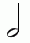 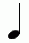 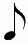 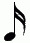 Пауза – обозначение перерыва взвучании. Паузы, как и ноты, делятся по длительности: целые, половинные, четвертные, восьмые, шестнадцатые ; ; ; ; 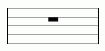 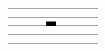 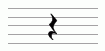 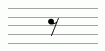 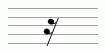 и т.д.Варьирование – повторение в измененном виде ранее изложенного материала.Темп – скорость движения в музыке.Варьирование – повторение в измененном виде ранее изложенного материала.Полифония – многоголосие.Поли – много, фон – голос.Параллельные гаммы – мажор и минор, имеющие одни и те же ключевые знаки, отстоящие друг от друга на малую терцию (например, до мажор и ля минор).Интервал – расстояние между двумя звуками.Уметь строить от звука: Ч1, М2, Б2, М3, Б3, Ч4, Ч5, Ч8.Allegro (аллегро) – скороВиды минора.Allegro (аллегро) – скороНатуральный,	гармоническийAdagio (адажио) - медленноНатуральный,	гармоническийAdagio (адажио) - медленно(повышение	VII	ст.),	мелодическийLargo (лярго) – широко(повышение	VII	ст.),	мелодическийLargo (лярго) – широко(повышение VI, VII ст. при движениивверх,	вниз	–	играется	натуральныйLento (ленто) - протяжно(повышение VI, VII ст. при движениивверх,	вниз	–	играется	натуральныйминор.)Vivo (виво) - живоAndante (анданте) – спокойноVivace (виваче) – живее чем vivoModerato (модерато) – умеренноСильная доля – первая ударная долятакта.Ritenuto (ритенуто) – замедлениеОбращения трезвучий – секстаккорд,квартсекстаккорд.Параллельные мажор и минор – мажор и минор, имеющие одни и те жеключевые знаки и отстоящие друг отдруга на малую терцию (например, до мажор и ля минор).Секвенция – повторение мотива или фразы на разной высоте.Параллельные мажор и минор – мажор и минор, имеющие одни и те жеключевые знаки и отстоящие друг отдруга на малую терцию (например, до мажор и ля минор).Da capo al Fine (да капо аль финэ) – с начала до слова Fine (конец);Одноименные	мажор	и	минор	–мажор и минор с одной тоникой (I ступенью).Консонанс – созвучие, согласное звучание двух и более тонов.Благозвучие.Диссонанс – нестройное, неслитное звучание двух и более тонов. Диссонансчасто разрешается в консонанс. Резкое звучание.Триоль – деление ритмической доли на три равные части.Фермата – свободная пауза или задерживание звука или аккорда;фермата обозначается значком	или.Dolce (дольче) – указаниевыразительности: «нежно», «ласково».Sostenuto (состенуто) – сдержанноDolce (дольче) – указаниевыразительности: «нежно», «ласково».Marcato (маркатто) - подчеркиваяPresto (престо) - быстроsf (сфорцандо) – внезапно громкоPrestissimo (престиссимо) – скорее чемprestosub f (субито форте) – внезапно fAccelerando (ачелерандо) - ускоряяsub p (субито пиано) – внезапно pTranquillo (транквилло) - спокойноEnergico (энэрджико) - энергичноДоминанта – пятая ступень мажорного или минорного звукоряда(например, соль в до мажоре).Субдоминанта – буквально «нижедоминанты»: IV ступень в мажоре или миноре (например, фа в до мажоре).Трезвучия главных ступеней (Т, S, D) с обращениями– уметь строить втональности.Тритон – интервал, состоящий из трех целых тонов и образующийся между IV иVII ступенями.Имитация – повторение музыкальноймысли.Каданс – завершающая музыкальнуюфразу гармоническая последовательностьCantabile (кантабиле) – певуче.Кантилена – вокальная илиинструментальная мелодия лирического, певучего характера.Синкопа – смещение акцента с сильной доли на слабую	Квартет – ансамбль из четырех исполнителей.Квинтет	– ансамбль	из	пяти исполнителей.Grave (граве) – тяжелоRallentando (раллентандо) – замедляяCon brio (кон брио) – с жаромEspressivo (эспрессиво) – выразительноAllegretto (аллегретто) – умеренноскоро, чуть медленнее, чем allegroMeno	mosso	(мэно	моссо)	–	менееподвижноAndantino (андантино) – спокойно, чутьбыстрее чем andante.Piu mosso (пью моссо) – более подвижноПунктирный ритм – ритмический рисунок, в котором есть нота с точкой, где точкой доля увеличивается на половину за счет уменьшения вдвоеследующей более слабой доли.Обозначается точкой справа от ноты.Длинный пунктир - четвертная с точкойи восьмая:	;короткий пунктир - восьмая с точкой и шестнадцатая:	Период, предложение, фраза –законченная музыкальная мысль. Период – простейшая музыкальная форма (8 тактов). Делится на 2предложения. В каждом предложении, чаще всего, по две фразы.Уметь построить от звука: мажорные и минорные трезвучия, секстаккорды,квартсекстаккорды.Период, предложение, фраза –законченная музыкальная мысль. Период – простейшая музыкальная форма (8 тактов). Делится на 2предложения. В каждом предложении, чаще всего, по две фразы.Буквенное обозначение тональностейПериод, предложение, фраза –законченная музыкальная мысль. Период – простейшая музыкальная форма (8 тактов). Делится на 2предложения. В каждом предложении, чаще всего, по две фразы.Доминантовый септаккорд – уметьстроить в тональности.Клавесин – струнный клавишный инструмент 16–18 вв., в котором принажатии клавиш маленькие плектры зацепляют струны.Клавикорд – небольшой клавишныйинструмент эпох Возрождения и барокко, в котором маленькие металлические штифты при нажатии клавиш ударяли по струнам, производя негромкий, нежный звук.Клавир – общее название струнныхклавишных инструментов (клавикорд, клавесин, фортепиано и т.д.).Клавикорд – небольшой клавишныйинструмент эпох Возрождения и барокко, в котором маленькие металлические штифты при нажатии клавиш ударяли по струнам, производя негромкий, нежный звук.Agitato (ажитато) – воздужденно,взволнованноМелизмы (украшения) – небольшиемелодические украшения, обозначаемые особыми условными знаками илимелкими нотами: форшлаг – 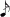 группетто –		, либо мордент –			; трель -	либо	.Con fuoco (кон фуоко) – обозначение выразительности: «с огнем».Мелизмы (украшения) – небольшиемелодические украшения, обозначаемые особыми условными знаками илимелкими нотами: форшлаг – группетто –		, либо мордент –			; трель -	либо	.Con moto (кон 32отто) – обозначение темпа и выразительности: «сдвижением».Мелизмы (украшения) – небольшиемелодические украшения, обозначаемые особыми условными знаками илимелкими нотами: форшлаг – группетто –		, либо мордент –			; трель -	либо	.Morendo (морендо) – замираяМелизмы (украшения) – небольшиемелодические украшения, обозначаемые особыми условными знаками илимелкими нотами: форшлаг – группетто –		, либо мордент –			; трель -	либо	.Graciozo (грациозо) – изящноMano destra m.d. (мано дэстра)– праваярукаLargetto (ляргетто) – широко, чутьбыстрее чем largo.Mano sinistra m.s. (мано синистра) –левая рукаUna Corda (Уно корда) – Взять левуюпедальTre corde (Тре корде) – играть без левойпедалиOpus (опус) (лат. opus, «произведение»;Доминантовый	септаккорд	и	егосокращенно – ор.): употребляетсяобращения	–	уметь	строить	вкомпозиторами для обозначениятональности.порядкового номера сочинения.Maestoso (маестозо) – величественноBrillante (бриллянтэ) – блестящеPesante (пезанте) – грузно, тяжеловесноScherzando (скерцандо) - шутливоRubato	(рубато)	–	свободноеисполнениеGiocoso (джиокозо) - шутливоRubato	(рубато)	–	свободноеисполнениеLeggiero (леджьеро) – легко, игривоDoloroso (долорозо) - скорбноМодуляция – уход в другую тональностьОтклонение	–	уход	в	другуюи закрепление в ней.тональность	с	возвращением	впервоначальную.Импрессионизм –	художественное движение в изобразительных искусствах и в музыке, возникшее в конце 19 в. В музыке наиболее яркий представитель импрессионизма – К.Дебюсси, а такжеавторы, испытавшие влияние его стиля.Comodo	(коʹмодо)	–	удобно,непринужденноИмпрессионизм –	художественное движение в изобразительных искусствах и в музыке, возникшее в конце 19 в. В музыке наиболее яркий представитель импрессионизма – К.Дебюсси, а такжеавторы, испытавшие влияние его стиля.Secco (сэкко) – сухо, резко, обрывистоИмпрессионизм –	художественное движение в изобразительных искусствах и в музыке, возникшее в конце 19 в. В музыке наиболее яркий представитель импрессионизма – К.Дебюсси, а такжеавторы, испытавшие влияние его стиля.Simile (симиле) – похожий, точно так,как раньше.Кластер – диссонансное созвучие,состоящее из нескольких прилегающих друг к другу звуков.Sempre (сэмпрэ) – постоянноКластер – диссонансное созвучие,состоящее из нескольких прилегающих друг к другу звуков.Assai (ассаи) – весьма, оченьAd libitum (ад либитум) – по желаниюAppassionato (аппассионато) - страстноКаденция – в инструментальномконцерте для солиста с оркестром – виртуозный сольный раздел, обычно помещающийся ближе к завершению части; каденции иногда сочинялиськомпозиторами, но частопредоставлялись на усмотрение исполнителя.Burlesco (бурлезко) - комическийКаденция – в инструментальномконцерте для солиста с оркестром – виртуозный сольный раздел, обычно помещающийся ближе к завершению части; каденции иногда сочинялиськомпозиторами, но частопредоставлялись на усмотрение исполнителя.Deciso (дечизо) - решительноКаденция – в инструментальномконцерте для солиста с оркестром – виртуозный сольный раздел, обычно помещающийся ближе к завершению части; каденции иногда сочинялиськомпозиторами, но частопредоставлялись на усмотрение исполнителя.Mesto (место) – печально, скорбноКаденция – в инструментальномконцерте для солиста с оркестром – виртуозный сольный раздел, обычно помещающийся ближе к завершению части; каденции иногда сочинялиськомпозиторами, но частопредоставлялись на усмотрение исполнителя.Capriccioso (каприччьозе) – капризноКаденция – в инструментальномконцерте для солиста с оркестром – виртуозный сольный раздел, обычно помещающийся ближе к завершению части; каденции иногда сочинялиськомпозиторами, но частопредоставлялись на усмотрение исполнителя.Con forza (кон форца) – с силойКаденция – в инструментальномконцерте для солиста с оркестром – виртуозный сольный раздел, обычно помещающийся ближе к завершению части; каденции иногда сочинялиськомпозиторами, но частопредоставлялись на усмотрение исполнителя.Con fuoco (кон фуоко) – с огнемCon	anima	(кон	анима)	–	своодушевлениемУметь строить септаккорд II ступени в мажоре и в миноре.